Протокол №369заседания ПравленияАссоциации «Саморегулируемая организация «Строители Чувашии»(А «СО «СЧ»)Дата проведения: 22.03.2018 г.Место проведения: 428000, Чувашская Республика, г. Чебоксары, ул. Правая набережная Сугутки, д. 1, пом. 2.Время начала регистрации участников заседания:		11 часов 00 минут. Время окончания регистрации участников заседания:		11 часов 05 минут. Заседание открыто:		11 часов 05 минут.Присутствуют:Александров Андрей Спиридонович — Председатель Правления;Скосырский Владимир Иванович— Заместитель председателя Правления;Панин Владимир Викторович— член Правления;Грищенко Алексей Алексеевич— член Правления;Трифонов Дмитрий Михайлович — член Правления;Юрусов Валерий Геннадьевич — член Правления;Алексеев Валерий Глебович — член Правления; Янковский Михаил Вячеславович— член Правления;Черкасов Алексей Юрьевич— член Правления.Из 9 членов Правления присутствуют 9 человек - кворум имеется. Заседание правомочно.На заседании Правления присутствовал без права голосования:Янковский Алексей Михайлович – Начальник отдела Реестра А «СО «СЧ».Председательствующим заседания Правления согласно Устава А «СО «СЧ» является  Председатель Правления – Александров Андрей Спиридонович.А.С. Александров - огласил повестку дня и предложил принять ее. Голосование:«За» - 9, «Против» - 0 , «Воздержались» - 0.Решили:Принять предложенную А.С. Александровым повестку дня.ПОВЕСТКА ДНЯ:Об избрании Секретаря на заседании Правления;2.   Об исключении из членов А «СО «СЧ»: Общество с ограниченной ответственностью "Альянс", ИНН 2130083900; Открытое акционерное общество "Дорожное эксплуатационное предприятие № 146", ИНН 2107902679; Закрытое акционерное общество "Межхозяйственная строительная организация "Моргаушская", ИНН 2112001006.3.   О внесении сведений в реестр членов А «СО «СЧ» и наделении правом выполнять строительство, реконструкцию, капитальный ремонт объектов капитального строительства и  установлении уровней ответственности членам А «СО «СЧ».4.  О приеме новых членов: Общество с ограниченной ответственностью «Поволжская торгово-строительная компания», ИНН 2130181866; Общество с ограниченной ответственностью «Теплокомплект», ИНН 2127014569; Общество с ограниченной ответственностью «Малая строительная организация «Аликовская», ИНН 2102002410; Общество с ограниченной ответственностью «Научно-производственная фирма «ФОРСТ», ИНН 2128034600; Общество с ограниченной ответственностью «Мастер-В Плюс», ИНН 2130045775; Общество с ограниченной ответственностью «Дорожная передвижная механизированная колонна Шумерлинская», ИНН 2118001725; Общество с ограниченной ответственностью «Стройэксперт», ИНН 2130142320; Общество с ограниченной ответственностью «Элком», ИНН 2129035839; Общество с ограниченной ответственностью «СтройСервис», ИНН 2125007277.5. О назначении официального делегата от А «СО «СЧ» для участия в окружной конференции членов Ассоциации «Национальное объединение строителей» Приволжского федерального округа, которая состоится 19 апреля 2018 года в г. Йошкар-Ола.Вопрос 1.	Об избрании Секретаря на заседании Правления.Выступил:А.С. Александров – с предложением избрать секретарем на заседании Правления Начальника отдела Реестра Янковского Алексея Михайловича. Поручить Янковскому Алексею Михайловичу ведение протокола заседания Правления.Голосование: «За» - 9, «Против» - 0, «Воздержались» - 0. Решили:Избрать секретарем на заседании Правления Янковского Алексея Михайловича. Поручить Янковскому Алексею Михайловичу ведение протокола заседания Правления.Вопрос 2.  Об исключении из членов А «СО «СЧ»: Общество с ограниченной ответственностью "Альянс", ИНН 2130083900; Открытое акционерное общество "Дорожное эксплуатационное предприятие № 146", ИНН 2107902679; Закрытое акционерное общество "Межхозяйственная строительная организация "Моргаушская", ИНН 2112001006.Выступил:А.С. Александров –  22 марта 2018 года поступило заявление о добровольном прекращении членства в А «СО «СЧ» Общества с ограниченной ответственностью "Альянс", ИНН 2130083900,  Генеральный директор, Мочалов Владимир Петрович. На основании поступившего заявления, руководствуясь ст. 55.7. ГрК РФ предлагается считать прекращенным членство и действие права выполнять строительство, реконструкцию, капитальный ремонт объектов капитального строительства Общества с ограниченной ответственностью "Альянс", ИНН 2130083900,  Генеральный директор, Мочалов Владимир Петрович, с 22 марта 2018 года.Голосование: «За» - 9, «Против» - 0 , «Воздержались» - 0.Решили:На основании поступившего заявления, руководствуясь ст. 55.7. ГрК РФ, считать прекращенным членство и действие права выполнять строительство, реконструкцию, капитальный ремонт объектов капитального строительства Общества с ограниченной ответственностью "Альянс", ИНН 2130083900,  Генеральный директор, Мочалов Владимир Петрович, с 22 марта 2018 года.Выступил:А.С. Александров – в Правление А «СО «СЧ» поступило Решение  по делу №423  Дисциплинарной комиссии  А «СО «СЧ» от 06 марта 2018 года в отношении Открытого акционерного общества "Дорожное эксплуатационное предприятие № 146" (ОАО "ДЭП №146"), ИНН 2107902679, Конкурсный управляющий, Таратуто Иван Петрович. Согласно вышеуказанному Решению, Дисциплинарная комиссия «А «СО «СЧ» рекомендует Правлению А «СО «СЧ» исключить из членов А «СО «СЧ» ОАО "ДЭП №146" за  неоднократные в течение одного года нарушения требований ч. 2. ст. 52 ГрК РФ; п. 2 ч .6 ст. 55.5 ГрК РФ; ст. 55.5-1 ГрК РФ, п.7.3. Квалификационного стандарта  СТО СРО 1.1-2017 А «СО «СЧ» «Специалист по организации строительства, п. 2.1. Положения «О страховании членами Ассоциации «Саморегулируемая организация «Строители Чувашии» риска гражданской ответственности, которая может наступить в случае причинения вреда вследствие недостатков работ, которые оказывают влияние на безопасность объектов капитального строительства, об условиях такого страхования», п. 9.4.1. Положения «О членстве в Ассоциации «Саморегулируемая организация «Строители Чувашии», в том числе о требованиях к членам А «СО «СЧ», о размере, порядке расчета и уплаты вступительного взноса, членских взносов». Долг по членским взносам на сегодняшний день составляет 200 000 (Двести тысяч) рублей.ОАО "ДЭП №146" предлагалось устранить выявленные нарушения до рассмотрения вопроса об их исключении из членов А «СО «СЧ». Нарушения не устранены. На заседание Правления А «СО «СЧ», надлежащим образом оповещенное заинтересованное лицо - представитель ОАО "ДЭП №146", не явилось. 	Учитывая вышеизложенное, руководствуясь п.8.8.6., п.4.8.4 - 4.8.6  Устава А СО «СЧ», на основании п.2 ч.2 ст.55.7 ГрК РФ, предлагается за неоднократные в течение одного года нарушения, указанные в Решении Дисциплинарной комиссии «А «СО «СЧ»  №423 от 06.03.2018г.,  исключить из членов А «СО «СЧ» Открытое акционерное общество "Дорожное эксплуатационное предприятие № 146" (ОАО "ДЭП №146"), ИНН 2107902679, Конкурсный управляющий, Таратуто Иван Петрович с 22 марта 2018 года. Голосование: «За» - 9, «Против» - 0 , «Воздержались» - 0.Решили:Руководствуясь п.8.8.6., п.4.8.4 - 4.8.6  Устава А СО «СЧ», на основании п.2 ч.2 ст.55.7 ГрК РФ, за неоднократные в течение одного года нарушения, указанные в Решении Дисциплинарной комиссии «А «СО «СЧ»  №423 от 06.03.2018г.,  исключить из членов А «СО «СЧ» Открытое акционерное общество "Дорожное эксплуатационное предприятие № 146" (ОАО "ДЭП №146"), ИНН 2107902679, Конкурсный управляющий, Таратуто Иван Петрович, с 22 марта 2018 года. Внести соответствующие сведения в реестр членов  А «СО «СЧ» в установленном законом порядке.Выступил:А.С. Александров – в Правление А «СО «СЧ» поступило Решение  по делу №424  Дисциплинарной комиссии  А «СО «СЧ» от 06 марта 2018 года в отношении Закрытое акционерное общество "Межхозяйственная строительная организация "Моргаушская" (ЗАО МСО "Моргаушская"), ИНН 2112001006, Генеральный директор, Николаев Евгений Николаевич. Согласно вышеуказанному Решению, Дисциплинарная комиссия «А «СО «СЧ» рекомендует Правлению А «СО «СЧ» исключить из членов А «СО «СЧ» ЗАО МСО "Моргаушская"  за  неоднократные в течение одного года нарушения требований ч. 2. ст. 52 ГрК РФ; п. 2 ч .6 ст. 55.5 ГрК РФ; ст. 55.5-1 ГрК РФ, п.7.3. Квалификационного стандарта  СТО СРО 1.1-2017 А «СО «СЧ» «Специалист по организации строительства, ч. 2 ст. 55.13 ГрК РФ, ст. 5.1. Федерального закона от 27.12.2002 N 184-ФЗ «О техническом регулировании» в части выполнения ч.2 ст. 34 Федерального закона от 30.12.2009 N 384-ФЗ  «Технический регламент о безопасности зданий и сооружений», п.2.1. Стандарта Ст СРОС СЧ-01 А «СО «СЧ», п. 2.1. Положения «О страховании членами Ассоциации «Саморегулируемая организация «Строители Чувашии» риска гражданской ответственности, которая может наступить в случае причинения вреда вследствие недостатков работ, которые оказывают влияние на безопасность объектов капитального строительства, об условиях такого страхования», п. 9.4.1. Положения «О членстве в Ассоциации «Саморегулируемая организация «Строители Чувашии», в том числе о требованиях к членам А «СО «СЧ», о размере, порядке расчета и уплаты вступительного взноса, членских взносов». Долг по членским взносам на сегодняшний день составляет 149 000 (сто сорок девять тысяч) рублей.ЗАО МСО "Моргаушская" предлагалось устранить выявленные нарушения до рассмотрения вопроса об их исключении из членов А «СО «СЧ». Нарушения не устранены. На заседание Правления А «СО «СЧ», надлежащим образом оповещенное заинтересованное лицо - представитель ЗАО МСО "Моргаушская", не явилось. 	Учитывая вышеизложенное, руководствуясь п.8.8.6., п.4.8.4 - 4.8.6  Устава А СО «СЧ», на основании п.2 ч.2 ст.55.7 ГрК РФ, предлагается за неоднократные в течение одного года нарушения, указанные в Решении Дисциплинарной комиссии «А «СО «СЧ»  №424 от 06.03.2018г.,  исключить из членов А «СО «СЧ» Закрытое акционерное общество "Межхозяйственная строительная организация "Моргаушская" (ЗАО МСО "Моргаушская"), ИНН 2112001006, Генеральный директор, Николаев Евгений Николаевич, с 22 марта 2018 года. Голосование: «За» - 9, «Против» - 0 , «Воздержались» - 0.Решили:Руководствуясь п.8.8.6., п.4.8.4 - 4.8.6  Устава А СО «СЧ», на основании п.2 ч.2 ст.55.7 ГрК РФ, за неоднократные в течение одного года нарушения, указанные в Решении Дисциплинарной комиссии «А «СО «СЧ»  №424 от 06.03.2018г.,  исключить из членов А «СО «СЧ» Закрытое акционерное общество "Межхозяйственная строительная организация "Моргаушская" (ЗАО МСО "Моргаушская"), ИНН 2112001006, Генеральный директор, Николаев Евгений Николаевич, с 22 марта 2018 года. Внести соответствующие сведения в реестр членов  А «СО «СЧ» в установленном законом порядке.Вопрос 3. О внесении сведений в реестр членов А «СО «СЧ» и наделении правом выполнять строительство, реконструкцию, капитальный ремонт объектов капитального строительства и  установлении уровней ответственности членам А «СО «СЧ».Выступил:А.С. Александров –  Подало заявление о внесении сведений  в реестр членов А «СО «СЧ» следующая организация:•	Общество с ограниченной ответственностью "Строительство ремонт эксплуатация мостов и искусственных сооружений", ИНН 2130078347, Директор, Гайнутдинов Ильгизер Низаметдинович. Организация обладает специалистами в соответствии с требованиями ст.55.5-1 ГрК РФ. Данной организацией оплачен взнос в компенсационный фонд возмещения вреда в размере 500 000 рублей, взнос в компенсационный фонд обеспечения договорных обязательств в размере 2 500 000 рублей. На основании поданного заявления предлагается наделить правом выполнять строительство, реконструкцию, капитальный ремонт объектов капитального строительства и установить данной организации уровни ответственности в соответствии с поданным заявлением.Голосование: «За» - 9, «Против» - 0 , «Воздержались» - 0.Решили:Внести сведения в реестр членов А «СО «СЧ», наделить правом выполнять строительство, реконструкцию, капитальный ремонт объектов капитального строительства и установить уровни ответственности вышеуказанной организации согласно приложению №1 к настоящему протоколу, с учетом поданного заявления и внесенных взносов в компенсационные фонды.Выступил:А.С. Александров –  Подало заявление о внесении сведений  в реестр членов А «СО «СЧ» следующая организация:•	Общество с ограниченной ответственностью "Геолог", ИНН 2123006172, Директор, Елисеев Сергей Николаевич. Организация обладает специалистами в соответствии с требованиями ст.55.5-1 ГрК РФ. Данной организацией оплачен взнос в компенсационный фонд обеспечения договорных обязательств в размере 200 000 рублей. На основании поданного заявления предлагается наделить правом выполнять строительство, реконструкцию, капитальный ремонт объектов капитального строительства и установить данной организации уровни ответственности в соответствии с поданным заявлением.Голосование: «За» - 9, «Против» - 0 , «Воздержались» - 0.Решили:Внести сведения в реестр членов А «СО «СЧ», наделить правом выполнять строительство, реконструкцию, капитальный ремонт объектов капитального строительства и установить уровни ответственности вышеуказанной организации согласно приложению №1 к настоящему протоколу, с учетом поданного заявления и внесенных взносов в компенсационные фонды.Выступил:А.С. Александров –  Подало заявление о внесении сведений  в реестр членов А «СО «СЧ» следующая организация:•	Общество с ограниченной ответственностью "СКИМ", ИНН 2130093271, Директор, Обрядин Алексей Геннадьевич. Организация обладает специалистами в соответствии с требованиями ст.55.5-1 ГрК РФ. Данной организацией оплачен взнос в компенсационный фонд обеспечения договорных обязательств в размере 200 000 рублей. На основании поданного заявления предлагается наделить правом выполнять строительство, реконструкцию, капитальный ремонт объектов капитального строительства и установить данной организации уровни ответственности в соответствии с поданным заявлением.Голосование: «За» - 9, «Против» - 0 , «Воздержались» - 0.Решили:Внести сведения в реестр членов А «СО «СЧ», наделить правом выполнять строительство, реконструкцию, капитальный ремонт объектов капитального строительства и установить уровни ответственности вышеуказанной организации согласно приложению №1 к настоящему протоколу, с учетом поданного заявления и внесенных взносов в компенсационные фонды.Выступил:А.С. Александров –  Подало заявление о внесении сведений  в реестр членов А «СО «СЧ» следующая организация:•	Общество с ограниченной ответственностью "Новострой", ИНН 2127025465, Директор, Матвеев Меркурий Александрович. Организация обладает специалистами в соответствии с требованиями ст.55.5-1 ГрК РФ. Данной организацией оплачен взнос в компенсационный фонд возмещения вреда в размере 500 000 рублей. На основании поданного заявления предлагается наделить правом выполнять строительство, реконструкцию, капитальный ремонт объектов капитального строительства и установить данной организации уровни ответственности в соответствии с поданным заявлением.Голосование: «За» - 9, «Против» - 0 , «Воздержались» - 0.Решили:Внести сведения в реестр членов А «СО «СЧ», наделить правом выполнять строительство, реконструкцию, капитальный ремонт объектов капитального строительства и установить уровни ответственности вышеуказанной организации согласно приложению №1 к настоящему протоколу, с учетом поданного заявления и внесенных взносов в компенсационные фонды.Вопрос 4.  О приеме новых членов: Общество с ограниченной ответственностью «Поволжская торгово-строительная компания», ИНН 2130181866; Общество с ограниченной ответственностью «Теплокомплект», ИНН 2127014569; Общество с ограниченной ответственностью «Малая строительная организация «Аликовская», ИНН 2102002410; Общество с ограниченной ответственностью «Научно-производственная фирма «ФОРСТ», ИНН 2128034600; Общество с ограниченной ответственностью «Мастер-В Плюс», ИНН 2130045775; Общество с ограниченной ответственностью «Дорожная передвижная механизированная колонна Шумерлинская», ИНН 2118001725; Общество с ограниченной ответственностью «Стройэксперт», ИНН 2130142320; Общество с ограниченной ответственностью «Элком», ИНН 2129035839; Общество с ограниченной ответственностью «СтройСервис», ИНН 2125007277.Выступил:А.С. Александров -  прошла проверку и рекомендована к принятию в члены А «СО «СЧ»  следующая организация:•	Общество с ограниченной ответственностью «Поволжская торгово-строительная компания», ИНН 2130181866,  Директор, Прокопьев Владислав Олегович. Организация обладает специалистами в соответствии с требованиями ст.55.5-1 ГрК РФ. На момент вступления в А «СО «СЧ» организация не является членом иного СРО. Данной организацией оплачены вступительный взнос в  А «СО «СЧ», взнос в компенсационный фонд возмещения вреда в размере 100 000 рублей, взнос в компенсационный фонд обеспечения договорных обязательств в размере 200 000 рублей.  На основании поданного заявления предлагается принять ее в члены  А «СО «СЧ» и присвоить ей реестровый (регистрационный) номер 21-С-0424-0318, наделить правом выполнять строительство, реконструкцию, капитальный ремонт объектов капитального строительства и установить данной организации уровни ответственности в соответствии с поданным заявлением.Голосование: «За» - 9, «Против» - 0 , «Воздержались» - 0.Решили:1.  Принять в члены  А «СО «СЧ» Общество с ограниченной ответственностью «Поволжская торгово-строительная компания», ИНН 2130181866,  Директор, Прокопьев Владислав Олегович,  и присвоить реестровый (регистрационный) номер 21-С-0424-0318.2. Внести сведения в реестр членов А «СО «СЧ», наделить правом выполнять строительство, реконструкцию, капитальный ремонт объектов капитального строительства и установить уровни ответственности вышеуказанной организации согласно приложению №1 к настоящему протоколу, с учетом поданного заявления и внесенных взносов в компенсационные фонды.Выступил:А.С. Александров -  прошла проверку и рекомендована к принятию в члены А «СО «СЧ»  следующая организация:•	Общество с ограниченной ответственностью «Теплокомплект», ИНН 2127014569,  Директор, Кудряшов Александр Леонидович. Организация обладает специалистами в соответствии с требованиями ст.55.5-1 ГрК РФ. На момент вступления в А «СО «СЧ» организация не является членом иного СРО. Данной организацией оплачены вступительный взнос в  А «СО «СЧ», взнос в компенсационный фонд возмещения вреда в размере 100 000 рублей.  На основании поданного заявления предлагается принять ее в члены  А «СО «СЧ» и присвоить ей реестровый (регистрационный) номер 21-С-0425-0318, наделить правом выполнять строительство, реконструкцию, капитальный ремонт объектов капитального строительства и установить данной организации уровни ответственности в соответствии с поданным заявлением.Голосование: «За» - 9, «Против» - 0 , «Воздержались» - 0.Решили:1.  Принять в члены  А «СО «СЧ» Общество с ограниченной ответственностью «Теплокомплект», ИНН 2127014569,  Директор, Кудряшов Александр Леонидович,  и присвоить реестровый (регистрационный) номер 21-С-0425-0318.2. Внести сведения в реестр членов А «СО «СЧ», наделить правом выполнять строительство, реконструкцию, капитальный ремонт объектов капитального строительства и установить уровни ответственности вышеуказанной организации согласно приложению №1 к настоящему протоколу, с учетом поданного заявления и внесенных взносов в компенсационные фонды.Выступил:А.С. Александров -  прошла проверку и рекомендована к принятию в члены А «СО «СЧ»  следующая организация:•	Общество с ограниченной ответственностью «Малая строительная организация «Аликовская», ИНН 2102002410,  Директор, Лаврентьев Сергей Алексеевич. Организация обладает специалистами в соответствии с требованиями ст.55.5-1 ГрК РФ. На момент вступления в А «СО «СЧ» организация не является членом иного СРО. Данной организацией оплачены вступительный взнос в  А «СО «СЧ», взнос в компенсационный фонд возмещения вреда в размере 100 000 рублей.  На основании поданного заявления предлагается принять ее в члены  А «СО «СЧ» и присвоить ей реестровый (регистрационный) номер 21-С-0426-0318, наделить правом выполнять строительство, реконструкцию, капитальный ремонт объектов капитального строительства и установить данной организации уровни ответственности в соответствии с поданным заявлением.Голосование: «За» - 9, «Против» - 0 , «Воздержались» - 0.Решили:1.  Принять в члены  А «СО «СЧ» Общество с ограниченной ответственностью «Малая строительная организация «Аликовская», ИНН 2102002410,  Директор, Лаврентьев Сергей Алексеевич,  и присвоить реестровый (регистрационный) номер 21-С-0426-0318.2. Внести сведения в реестр членов А «СО «СЧ», наделить правом выполнять строительство, реконструкцию, капитальный ремонт объектов капитального строительства и установить уровни ответственности вышеуказанной организации согласно приложению №1 к настоящему протоколу, с учетом поданного заявления и внесенных взносов в компенсационные фонды.Выступил:А.С. Александров -  прошла проверку и рекомендована к принятию в члены А «СО «СЧ»  следующая организация:•	Общество с ограниченной ответственностью «Научно-производственная фирма «ФОРСТ», ИНН 2128034600,  Директор, Соколов Николай Сергеевич. Организация обладает специалистами в соответствии с требованиями ст.55.5-1 ГрК РФ. На момент вступления в А «СО «СЧ» организация не является членом иного СРО. Данной организацией оплачены вступительный взнос в  А «СО «СЧ», взнос в компенсационный фонд возмещения вреда в размере 100 000 рублей, взнос в компенсационный фонд обеспечения договорных обязательств в размере 200 000 рублей.  На основании поданного заявления предлагается принять ее в члены  А «СО «СЧ» и присвоить ей реестровый (регистрационный) номер 21-С-0427-0318, наделить правом выполнять строительство, реконструкцию, капитальный ремонт объектов капитального строительства и установить данной организации уровни ответственности в соответствии с поданным заявлением.Голосование: «За» - 9, «Против» - 0 , «Воздержались» - 0.Решили:1.  Принять в члены  А «СО «СЧ Общество с ограниченной ответственностью «Научно-производственная фирма «ФОРСТ», ИНН 2128034600,  Директор, Соколов Николай Сергеевич,  и присвоить реестровый (регистрационный) номер 21-С-0427-0318.2. Внести сведения в реестр членов А «СО «СЧ», наделить правом выполнять строительство, реконструкцию, капитальный ремонт объектов капитального строительства и установить уровни ответственности вышеуказанной организации согласно приложению №1 к настоящему протоколу, с учетом поданного заявления и внесенных взносов в компенсационные фонды.Выступил:А.С. Александров -  прошла проверку и рекомендована к принятию в члены А «СО «СЧ»  следующая организация:•	Общество с ограниченной ответственностью «Мастер-В Плюс», ИНН 2130045775,  Директор,  Волков Юрий Иванович. Организация обладает специалистами в соответствии с требованиями ст.55.5-1 ГрК РФ. На момент вступления в А «СО «СЧ» организация не является членом иного СРО. Данной организацией оплачены вступительный взнос в  А «СО «СЧ», взнос в компенсационный фонд возмещения вреда в размере 100 000 рублей. На основании поданного заявления предлагается принять ее в члены  А «СО «СЧ» и присвоить ей реестровый (регистрационный) номер 21-С-0428-0318, наделить правом выполнять строительство, реконструкцию, капитальный ремонт объектов капитального строительства и установить данной организации уровни ответственности в соответствии с поданным заявлением.Голосование: «За» - 9, «Против» - 0 , «Воздержались» - 0.Решили:1.  Принять в члены  А «СО «СЧ Общество с ограниченной ответственностью «Мастер-В Плюс», ИНН 2130045775, Директор, Волков Юрий Иванович,  и присвоить реестровый (регистрационный) номер 21-С-0428-0318.2. Внести сведения в реестр членов А «СО «СЧ», наделить правом выполнять строительство, реконструкцию, капитальный ремонт объектов капитального строительства и установить уровни ответственности вышеуказанной организации согласно приложению №1 к настоящему протоколу, с учетом поданного заявления и внесенных взносов в компенсационные фонды.Выступил:А.С. Александров -  прошла проверку и рекомендована к принятию в члены А «СО «СЧ»  следующая организация:•	Общество с ограниченной ответственностью «Дорожная передвижная механизированная колонна Шумерлинская», ИНН 2118001725,  Директор, Васильев Виталий Павлович. Организация обладает специалистами в соответствии с требованиями ст.55.5-1 ГрК РФ. На момент вступления в А «СО «СЧ» организация не является членом иного СРО. Данной организацией оплачены вступительный взнос в  А «СО «СЧ», взнос в компенсационный фонд возмещения вреда в размере 100 000 рублей, взнос в компенсационный фонд обеспечения договорных обязательств в размере 200 000 рублей.  На основании поданного заявления предлагается принять ее в члены  А «СО «СЧ» и присвоить ей реестровый (регистрационный) номер 21-С-0429-0318, наделить правом выполнять строительство, реконструкцию, капитальный ремонт объектов капитального строительства и установить данной организации уровни ответственности в соответствии с поданным заявлением.Голосование: «За» - 9, «Против» - 0 , «Воздержались» - 0.Решили:1.  Принять в члены  А «СО «СЧ» Общество с ограниченной ответственностью «Дорожная передвижная механизированная колонна Шумерлинская», ИНН 2118001725,  Директор, Васильев Виталий Павлович,  и присвоить реестровый (регистрационный) номер 21-С-0429-0318.2. Внести сведения в реестр членов А «СО «СЧ», наделить правом выполнять строительство, реконструкцию, капитальный ремонт объектов капитального строительства и установить уровни ответственности вышеуказанной организации согласно приложению №1 к настоящему протоколу, с учетом поданного заявления и внесенных взносов в компенсационные фонды.Выступил:А.С. Александров -  прошла проверку и рекомендована к принятию в члены А «СО «СЧ»  следующая организация:•	Общество с ограниченной ответственностью «Стройэксперт», ИНН 2130142320,  Директор, Платонов Алексей Владиславович. Организация обладает специалистами в соответствии с требованиями ст.55.5-1 ГрК РФ. На момент вступления в А «СО «СЧ» организация не является членом иного СРО. Данной организацией оплачены вступительный взнос в  А «СО «СЧ», взнос в компенсационный фонд возмещения вреда в размере 100 000 рублей, взнос в компенсационный фонд обеспечения договорных обязательств в размере 200 000 рублей.  На основании поданного заявления предлагается принять ее в члены  А «СО «СЧ» и присвоить ей реестровый (регистрационный) номер 21-С-0430-0318, наделить правом выполнять строительство, реконструкцию, капитальный ремонт объектов капитального строительства и установить данной организации уровни ответственности в соответствии с поданным заявлением.Голосование: «За» - 9, «Против» - 0 , «Воздержались» - 0.Решили:1.  Принять в члены  А «СО «СЧ» Общество с ограниченной ответственностью «Стройэксперт», ИНН 2130142320,  Директор, Платонов Алексей Владиславович,  и присвоить реестровый (регистрационный) номер 21-С-0430-0318.2. Внести сведения в реестр членов А «СО «СЧ», наделить правом выполнять строительство, реконструкцию, капитальный ремонт объектов капитального строительства и установить уровни ответственности вышеуказанной организации согласно приложению №1 к настоящему протоколу, с учетом поданного заявления и внесенных взносов в компенсационные фонды.Выступил:А.С. Александров -  прошла проверку и рекомендована к принятию в члены А «СО «СЧ»  следующая организация:•	Общество с ограниченной ответственностью «Элком», ИНН 2129035839,  Директор, Музурова Оксана Николаевна. Организация обладает специалистами в соответствии с требованиями ст.55.5-1 ГрК РФ. На момент вступления в А «СО «СЧ» организация не является членом иного СРО. Данной организацией оплачены вступительный взнос в  А «СО «СЧ», взнос в компенсационный фонд возмещения вреда в размере 100 000 рублей.  На основании поданного заявления предлагается принять ее в члены  А «СО «СЧ» и присвоить ей реестровый (регистрационный) номер 21-С-0431-0318, наделить правом выполнять строительство, реконструкцию, капитальный ремонт объектов капитального строительства и установить данной организации уровни ответственности в соответствии с поданным заявлением.Голосование: «За» - 9, «Против» - 0 , «Воздержались» - 0.Решили:1.  Принять в члены  А «СО «СЧ» Общество с ограниченной ответственностью «Элком», ИНН 2129035839,  Директор, Музурова Оксана Николаевна,  и присвоить реестровый (регистрационный) номер 21-С-0431-0318.2. Внести сведения в реестр членов А «СО «СЧ», наделить правом выполнять строительство, реконструкцию, капитальный ремонт объектов капитального строительства и установить уровни ответственности вышеуказанной организации согласно приложению №1 к настоящему протоколу, с учетом поданного заявления и внесенных взносов в компенсационные фонды.Выступил:А.С. Александров -  прошла проверку и рекомендована к принятию в члены А «СО «СЧ»  следующая организация:•	Общество с ограниченной ответственностью «СтройСервис», ИНН 2125007277,  Директор, Архипов Сергей Петрович. Организация обладает специалистами в соответствии с требованиями ст.55.5-1 ГрК РФ. На момент вступления в А «СО «СЧ» организация не является членом иного СРО. Данной организацией оплачены вступительный взнос в  А «СО «СЧ», взнос в компенсационный фонд возмещения вреда в размере 100 000 рублей, взнос в компенсационный фонд обеспечения договорных обязательств в размере 200 000 рублей.  На основании поданного заявления предлагается принять ее в члены  А «СО «СЧ» и присвоить ей реестровый (регистрационный) номер 21-С-0432-0318, наделить правом выполнять строительство, реконструкцию, капитальный ремонт объектов капитального строительства и установить данной организации уровни ответственности в соответствии с поданным заявлением.Голосование: «За» - 9, «Против» - 0 , «Воздержались» - 0.Решили:1.  Принять в члены  А «СО «СЧ» Общество с ограниченной ответственностью «СтройСервис», ИНН 2125007277,  Директор, Архипов Сергей Петрович,  и присвоить реестровый (регистрационный) номер 21-С-0432-0318.2. Внести сведения в реестр членов А «СО «СЧ», наделить правом выполнять строительство, реконструкцию, капитальный ремонт объектов капитального строительства и установить уровни ответственности вышеуказанной организации согласно приложению №1 к настоящему протоколу, с учетом поданного заявления и внесенных взносов в компенсационные фонды.Вопрос 5. О назначении официального делегата от А «СО «СЧ» для участия в окружной конференции членов Ассоциации «Национальное объединение строителей» Приволжского федерального округа, которая состоится 19 апреля 2018 года в г. Йошкар-Ола.Выступил:А.С. Александров - с предложением назначить официальным делегатом от А «СО «СЧ» для участия в окружной конференции членов Ассоциации «Национальное объединение строителей» Приволжского федерального округа, которая состоится 19 апреля 2018 года в г. Йошкар-Ола  Председателя Контрольного Комитета Воронцова Игоря Юрьевича с правом решающего голоса по всем вопросам повестки дня конференции.Голосование:«За» - 9, «Против» - 0 , «Воздержались» - 0.Решили:Назначить официальным делегатом от А «СО «СЧ» для участия в окружной конференции членов Ассоциации «Национальное объединение строителей» Приволжского федерального округа, которая состоится 19 апреля 2018 года в г. Йошкар-Ола,  Председателя Контрольного Комитета Воронцова Игоря Юрьевича с правом решающего голоса по всем вопросам повестки дня конференции.Заседание закрыто в 12 часов 00 минут 22 марта 2018 г.Окончательная редакция протокола изготовлена 22 марта 2018 г.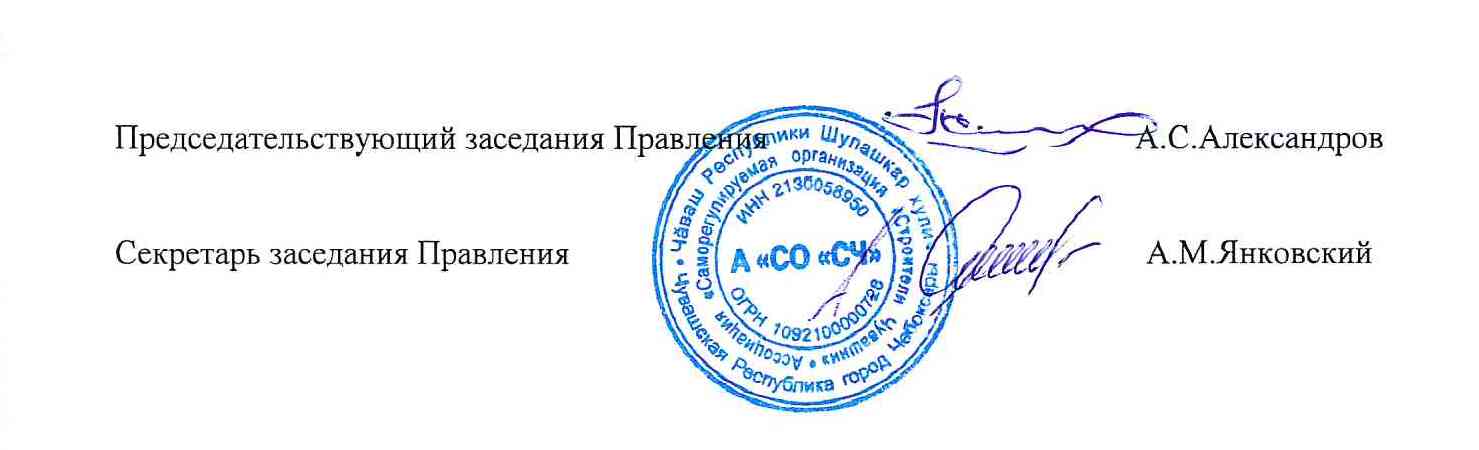 Приложение № 1к  Протоколу №369 от 22.03.2018 г. заседания Правления Ассоциации «Саморегулируемая организация «Строители Чувашии» Члены А «СО «СЧ»,наделенные правом в силу ст. 55.8. ГРК РФ выполнять строительство, реконструкцию, капитальный ремонт объектов капитального строительства по договору строительного подряда, в том числе заключаемого с использованием конкурентных способов заключения договоров, уплатившие взнос в компенсационный фонд возмещения вреда (в том числе компенсационный фонд обеспечения договорных обязательств – по заявлениям о намерении заключать договоры с использованием конкурентных способов заключения договоров), и имеющие следующие уровни ответственности.№ п/пСведения о членствеСведения о членствеСведения о членствеВзносы в КФВзносы в КФНаличие праваНаличие праваНаличие праваНаличие права№ п/пПолное или сокращенное наименование юридического лица, ФИО индивидуального предпринимателя Идентификационный номер налогоплательщика (ИНН)Дата внесения сведений в реестр членовСумма взноса в компенсационный фонд возмещения вредаУровень ответственностиСтатус праваВ отношении объектов капитального строительстваВ отношении особо опасных объектовВ отношении объектов использования объектов атомной энергии1Общество с ограниченной ответственностью "Строительство ремонт эксплуатация мостов и искусственных сооружений"213007834706.09.2017500 000второй уровень ответственностиДействуетДа№ п/пСведения о членствеСведения о членствеСведения о членствеВзносы в КФВзносы в КФНаличие праваНаличие праваНаличие праваНаличие права№ п/пПолное или сокращенное наименование юридического лица, ФИО индивидуального предпринимателя Идентификационный номер налогоплательщика (ИНН)Дата внесения сведений в реестр членовСумма взноса в компенсационный фонд обеспечения договорных обязательствУровень ответственностиСтатус праваВ отношении объектов капитального строительстваВ отношении особо опасных объектовВ отношении объектов использования объектов атомной энергии2Общество с ограниченной ответственностью "Строительство ремонт эксплуатация мостов и искусственных сооружений"213007834706.09.20172 500 000второй уровень ответственностиДействуетДа№ п/пСведения о членствеСведения о членствеСведения о членствеВзносы в КФВзносы в КФНаличие праваНаличие праваНаличие праваНаличие права№ п/пПолное или сокращенное наименование юридического лица, ФИО индивидуального предпринимателя Идентификационный номер налогоплательщика (ИНН)Дата внесения сведений в реестр членовСумма взноса в компенсационный фонд обеспечения договорных обязательствУровень ответственностиСтатус праваВ отношении объектов капитального строительстваВ отношении особо опасных объектовВ отношении объектов использования объектов атомной энергии3Общество с ограниченной ответственностью "Геолог"212300617217.02.2017200 000первый уровень ответственностиДействуетДа№ п/пСведения о членствеСведения о членствеСведения о членствеВзносы в КФВзносы в КФНаличие праваНаличие праваНаличие праваНаличие права№ п/пПолное или сокращенное наименование юридического лица, ФИО индивидуального предпринимателя Идентификационный номер налогоплательщика (ИНН)Дата внесения сведений в реестр членовСумма взноса в компенсационный фонд обеспечения договорных обязательствУровень ответственностиСтатус праваВ отношении объектов капитального строительстваВ отношении особо опасных объектовВ отношении объектов использования объектов атомной энергии4Общество с ограниченной ответственностью "СКИМ"213009327120.06.2017200 000первый уровень ответственностиДействуетДаДа№ п/пСведения о членствеСведения о членствеСведения о членствеВзносы в КФВзносы в КФНаличие праваНаличие праваНаличие праваНаличие права№ п/пПолное или сокращенное наименование юридического лица, ФИО индивидуального предпринимателя Идентификационный номер налогоплательщика (ИНН)Дата внесения сведений в реестр членовСумма взноса в компенсационный фонд возмещения вредаУровень ответственностиСтатус праваВ отношении объектов капитального строительстваВ отношении особо опасных объектовВ отношении объектов использования объектов атомной энергии5Общество с ограниченной ответственностью "Новострой"212702546530.06.2017500 000второй уровень ответственностиДействуетДа№ п/пСведения о членствеСведения о членствеСведения о членствеВзносы в КФВзносы в КФНаличие праваНаличие праваНаличие праваНаличие права№ п/пПолное или сокращенное наименование юридического лица, ФИО индивидуального предпринимателя Идентификационный номер налогоплательщика (ИНН)Дата внесения сведений в реестр членовСумма взноса в компенсационный фонд возмещения вредаУровень ответственностиСтатус праваВ отношении объектов капитального строительстваВ отношении особо опасных объектовВ отношении объектов использования объектов атомной энергии6Общество с ограниченной ответственностью «Поволжская торгово-строительная компания»213018186622.03.2018100 000первый уровень ответственностиДействуетДа№ п/пСведения о членствеСведения о членствеСведения о членствеВзносы в КФВзносы в КФНаличие праваНаличие праваНаличие праваНаличие права№ п/пПолное или сокращенное наименование юридического лица, ФИО индивидуального предпринимателя Идентификационный номер налогоплательщика (ИНН)Дата внесения сведений в реестр членовСумма взноса в компенсационный фонд обеспечения договорных обязательствУровень ответственностиСтатус праваВ отношении объектов капитального строительстваВ отношении особо опасных объектовВ отношении объектов использования объектов атомной энергии7Общество с ограниченной ответственностью «Поволжская торгово-строительная компания»213018186622.03.2018200 000первый уровень ответственностиДействуетДа№ п/пСведения о членствеСведения о членствеСведения о членствеВзносы в КФВзносы в КФНаличие праваНаличие праваНаличие праваНаличие права№ п/пПолное или сокращенное наименование юридического лица, ФИО индивидуального предпринимателя Идентификационный номер налогоплательщика (ИНН)Дата внесения сведений в реестр членовСумма взноса в компенсационный фонд возмещения вредаУровень ответственностиСтатус праваВ отношении объектов капитального строительстваВ отношении особо опасных объектовВ отношении объектов использования объектов атомной энергии8Общество с ограниченной ответственностью «Теплокомплект»212701456922.03.2018100 000первый уровень ответственностиДействуетДа№ п/пСведения о членствеСведения о членствеСведения о членствеВзносы в КФВзносы в КФНаличие праваНаличие праваНаличие праваНаличие права№ п/пПолное или сокращенное наименование юридического лица, ФИО индивидуального предпринимателя Идентификационный номер налогоплательщика (ИНН)Дата внесения сведений в реестр членовСумма взноса в компенсационный фонд возмещения вредаУровень ответственностиСтатус праваВ отношении объектов капитального строительстваВ отношении особо опасных объектовВ отношении объектов использования объектов атомной энергии9Общество с ограниченной ответственностью «Малая строительная организация «Аликовская»210200241022.03.2018100 000первый уровень ответственностиДействуетДа№ п/пСведения о членствеСведения о членствеСведения о членствеВзносы в КФВзносы в КФНаличие праваНаличие праваНаличие праваНаличие права№ п/пПолное или сокращенное наименование юридического лица, ФИО индивидуального предпринимателя Идентификационный номер налогоплательщика (ИНН)Дата внесения сведений в реестр членовСумма взноса в компенсационный фонд возмещения вредаУровень ответственностиСтатус праваВ отношении объектов капитального строительстваВ отношении особо опасных объектовВ отношении объектов использования объектов атомной энергии10Общество с ограниченной ответственностью «Научно-производственная фирма «ФОРСТ»212803460022.03.2018100 000первый уровень ответственностиДействуетДа№ п/пСведения о членствеСведения о членствеСведения о членствеВзносы в КФВзносы в КФНаличие праваНаличие праваНаличие праваНаличие права№ п/пПолное или сокращенное наименование юридического лица, ФИО индивидуального предпринимателя Идентификационный номер налогоплательщика (ИНН)Дата внесения сведений в реестр членовСумма взноса в компенсационный фонд обеспечения договорных обязательствУровень ответственностиСтатус праваВ отношении объектов капитального строительстваВ отношении особо опасных объектовВ отношении объектов использования объектов атомной энергии11Общество с ограниченной ответственностью «Научно-производственная фирма «ФОРСТ»212803460022.03.2018200 000первый уровень ответственностиДействуетДа№ п/пСведения о членствеСведения о членствеСведения о членствеВзносы в КФВзносы в КФНаличие праваНаличие праваНаличие праваНаличие права№ п/пПолное или сокращенное наименование юридического лица, ФИО индивидуального предпринимателя Идентификационный номер налогоплательщика (ИНН)Дата внесения сведений в реестр членовСумма взноса в компенсационный фонд возмещения вредаУровень ответственностиСтатус праваВ отношении объектов капитального строительстваВ отношении особо опасных объектовВ отношении объектов использования объектов атомной энергии12Общество с ограниченной ответственностью «Мастер-В Плюс»213004577522.03.2018100 000первый уровень ответственностиДействуетДа№ п/пСведения о членствеСведения о членствеСведения о членствеВзносы в КФВзносы в КФНаличие праваНаличие праваНаличие праваНаличие права№ п/пПолное или сокращенное наименование юридического лица, ФИО индивидуального предпринимателя Идентификационный номер налогоплательщика (ИНН)Дата внесения сведений в реестр членовСумма взноса в компенсационный фонд возмещения вредаУровень ответственностиСтатус праваВ отношении объектов капитального строительстваВ отношении особо опасных объектовВ отношении объектов использования объектов атомной энергии13Общество с ограниченной ответственностью «Дорожная передвижная механизированная колонна Шумерлинская»211800172522.03.2018100 000первый уровень ответственностиДействуетДа п/пСведения о членствеСведения о членствеСведения о членствеВзносы в КФВзносы в КФНаличие праваНаличие праваНаличие праваНаличие права п/пПолное или сокращенное наименование юридического лица, ФИО индивидуального предпринимателя Идентификационный номер налогоплательщика (ИНН)Дата внесения сведений в реестр членовСумма взноса в компенсационный фонд обеспечения договорных обязательствУровень ответственностиСтатус праваВ отношении объектов капитального строительстваВ отношении особо опасных объектовВ отношении объектов использования объектов атомной энергии14Общество с ограниченной ответственностью «Дорожная передвижная механизированная колонна Шумерлинская»211800172522.03.2018200 000первый уровень ответственностиДействуетДа№ п/пСведения о членствеСведения о членствеСведения о членствеВзносы в КФВзносы в КФНаличие праваНаличие праваНаличие праваНаличие права№ п/пПолное или сокращенное наименование юридического лица, ФИО индивидуального предпринимателя Идентификационный номер налогоплательщика (ИНН)Дата внесения сведений в реестр членовСумма взноса в компенсационный фонд возмещения вредаУровень ответственностиСтатус праваВ отношении объектов капитального строительстваВ отношении особо опасных объектовВ отношении объектов использования объектов атомной энергии15Общество с ограниченной ответственностью «Стройэксперт»213014232022.03.2018100 000первый уровень ответственностиДействуетДа№ п/пСведения о членствеСведения о членствеСведения о членствеВзносы в КФВзносы в КФНаличие праваНаличие праваНаличие праваНаличие права№ п/пПолное или сокращенное наименование юридического лица, ФИО индивидуального предпринимателя Идентификационный номер налогоплательщика (ИНН)Дата внесения сведений в реестр членовСумма взноса в компенсационный фонд обеспечения договорных обязательствУровень ответственностиСтатус праваВ отношении объектов капитального строительстваВ отношении особо опасных объектовВ отношении объектов использования объектов атомной энергии16Общество с ограниченной ответственностью «Стройэксперт»213014232022.03.2018200 000первый уровень ответственностиДействуетДа№ п/пСведения о членствеСведения о членствеСведения о членствеВзносы в КФВзносы в КФНаличие праваНаличие праваНаличие праваНаличие права№ п/пПолное или сокращенное наименование юридического лица, ФИО индивидуального предпринимателя Идентификационный номер налогоплательщика (ИНН)Дата внесения сведений в реестр членовСумма взноса в компенсационный фонд возмещения вредаУровень ответственностиСтатус праваВ отношении объектов капитального строительстваВ отношении особо опасных объектовВ отношении объектов использования объектов атомной энергии17Общество с ограниченной ответственностью «Элком»212903583922.03.2018100 000первый уровень ответственностиДействуетДа№ п/пСведения о членствеСведения о членствеСведения о членствеВзносы в КФВзносы в КФНаличие праваНаличие праваНаличие праваНаличие права№ п/пПолное или сокращенное наименование юридического лица, ФИО индивидуального предпринимателя Идентификационный номер налогоплательщика (ИНН)Дата внесения сведений в реестр членовСумма взноса в компенсационный фонд возмещения вредаУровень ответственностиСтатус праваВ отношении объектов капитального строительстваВ отношении особо опасных объектовВ отношении объектов использования объектов атомной энергии18Общество с ограниченной ответственностью «СтройСервис»212500727722.03.2018100 000первый уровень ответственностиДействуетДа№ п/пСведения о членствеСведения о членствеСведения о членствеВзносы в КФВзносы в КФНаличие праваНаличие праваНаличие праваНаличие права№ п/пПолное или сокращенное наименование юридического лица, ФИО индивидуального предпринимателя Идентификационный номер налогоплательщика (ИНН)Дата внесения сведений в реестр членовСумма взноса в компенсационный фонд обеспечения договорных обязательствУровень ответственностиСтатус праваВ отношении объектов капитального строительстваВ отношении особо опасных объектовВ отношении объектов использования объектов атомной энергии19Общество с ограниченной ответственностью «СтройСервис»212500727722.03.2018200 000первый уровень ответственностиДействуетДа